「路網作設スキルアップ研修」概要参加申込書※１　いただいた個人情報は、森林大学校に関する情報提供以外には使用いたしません※２　講習会風景の写真等をホームページやパンフレット等に掲載することがあります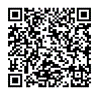 顔写真の公表などご都合が悪い方は、備考欄に「非公表」とご記入ください※３　徴収した受講料については、原則返金いたしません＜申込先＞　　兵庫県立森林大学校　研修課　ＦＡＸ   ０７９０－７２－２７０１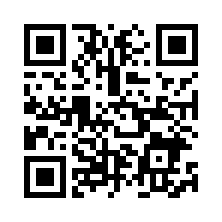 E-mail　 c_shinrin@pref.hyogo.lg.jp主　　催兵庫県立森林大学校（事務局：公益財団法人　兵庫県営林緑化労働基金）兵庫県立森林大学校（事務局：公益財団法人　兵庫県営林緑化労働基金）開催日時令和５年８月３日（木）～４日（金）９：３０～１６：３０令和５年８月３日（木）～４日（金）９：３０～１６：３０開催場所兵庫県立森林大学校（宍粟市一宮町能倉７７２－１）ＴＥＬ ０７９０－６５－９９１６兵庫県立森林大学校（宍粟市一宮町能倉７７２－１）ＴＥＬ ０７９０－６５－９９１６定　　員１回あたり１０名（対象：県内の林業従事者又は森林所有者）※幅広く受講頂くため、１事業体等の受講者数を調整させて頂く場合があります１回あたり１０名（対象：県内の林業従事者又は森林所有者）※幅広く受講頂くため、１事業体等の受講者数を調整させて頂く場合があります受 講 料１日　５００円※ 当日に集めますので、お釣りの無いようにご協力願います※ 認定事業体は、別途支援が受けられることがあります（詳細：(公財)兵庫県営林緑化労働基金  TEL 078-361-8010）申込期限令和５年７月２８日（金）令和５年７月２８日（金）持 ち 物ヘルメット、登山靴又は長靴、雨具（小雨決行）、熱中症対策飲料などヘルメット、登山靴又は長靴、雨具（小雨決行）、熱中症対策飲料などコロナ対策当日体調不良の方は受講をお控えください当日体調不良の方は受講をお控えください所属名所属住所メールアドレス携帯番号備考